ПРОГРАММАV Краевого педагогического форума«ПРОФЕССИОНАЛЬНАЯ ТРАЕКТОРИЯ ОБУЧАЮЩИХСЯ С ОВЗ: 
ПРОФЕССИОНАЛЬНАЯ ОРИЕНТАЦИЯ И 
ПСИХОЛОГО-ПЕДАГОГИЧЕСКАЯ ПОДДЕРЖКА»Цель форума: обсуждение задач и перспектив развития профориентационной работы с обучающимися с ОВЗ в системе общего образования
в Красноярском крае. Карта точек питания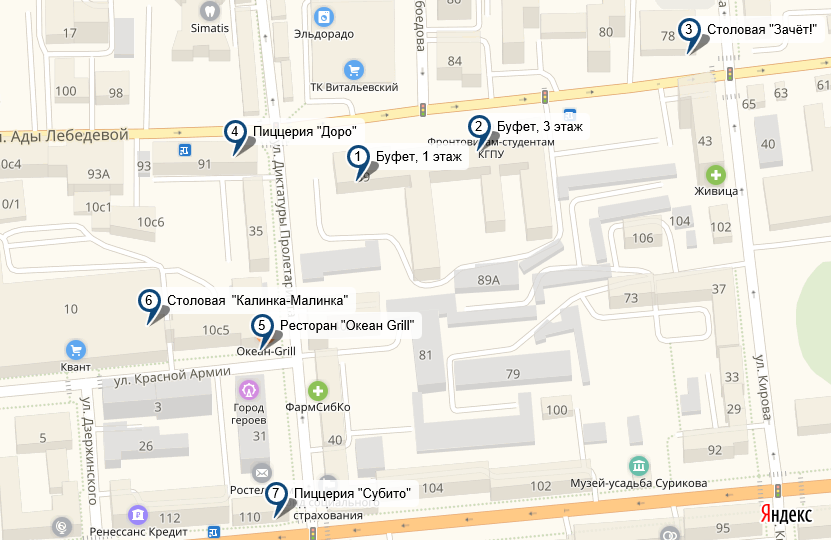 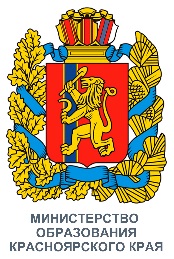 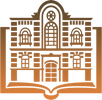 Министерство образования Красноярского краяФГБОУ ВО Красноярский государственный педагогический университет им. В.П. АстафьеваКГАУ ДПО «Красноярский краевой институт повышения квалификации и профессиональной переподготовки работников образования»Краевая инновационная площадка КГПУ им. В.П. АстафьеваУМЦ «Центр внедрения ФГОС ОВЗ»КРМОО Центр «Сотрудничество»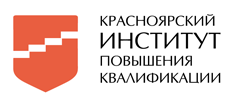 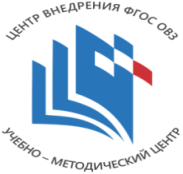 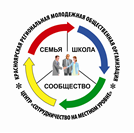 Министерство образования Красноярского краяФГБОУ ВО Красноярский государственный педагогический университет им. В.П. АстафьеваКГАУ ДПО «Красноярский краевой институт повышения квалификации и профессиональной переподготовки работников образования»Краевая инновационная площадка КГПУ им. В.П. АстафьеваУМЦ «Центр внедрения ФГОС ОВЗ»КРМОО Центр «Сотрудничество»Дата проведения: 5 декабря 2018 годаМесто проведения: г. Красноярск, ул. Ады Лебедевой, 89ВремяФормат, тема, модератор, выступающиеМесто проведения9.00 – 10.00Регистрация участников Форумаул. Ады Лебедевой, 89
Холл актового зала,3 этаж10.00-10.3010.00-10.1510.15-10.30Открытие ФорумаПриветственное слово участникам:Анохина Н.В., первый заместитель министра образования Красноярского краяКовалевский В.А., ректор КГПУ им. В.П. Астафьева; доктор мед. наук, профессорАктовый зал, 3 этаж10.30 – 11.1510.30 – 10.5510.55 – 11.15Пленарная частьТема: Профессиональная траектория обучающихся с ОВЗ: возможности обеспечения образовательных результатовДокладчик: Шандыбо С.В., к.п.н., доцент кафедры психологии и педагогики детства КГПУ им. В.П. Астафьева, директор КГБОУ «Красноярская школа № 5»Тема: Психолого-педагогическое сопровождение обучающихся с ОВЗ в процессе профессионального самоопределенияДокладчик: Сафонова М.В., к.псх.н., доцент кафедры педагогики и психологии начального образования КГПУ им. В.П. АстафьеваАктовый зал, 3 этаж11.15 – 11.30Организационный перерыв11.30 – 13.00Панельная дискуссияУчастники панельной дискуссии: Астанина Анна Антоновна, мастер производственного обучения, ответственный за организацию профориентационной деятельности, КГБПОУ «Красноярский колледж отраслевых технологий и предпринимательства»Гох Анатолий Федорович, доцент кафедры психологии и педагогики детства КГПУ им. В.П. Астафьева, член правления регионального отделения Всероссийского общества родителей детей-инвалидов, инвалидов с ментальными нарушениямиДианова Валентина Ивановна, к.псх.н., заслуженный учитель РФ, заведующий лабораторией инклюзивного образования ККИПКиППРОИльина Нина Федоровна, д.п.н., доцент, проректор, заведующий научно-методическим отделом ККИПКиППРОМайорова Людмила Владимировна, Отличник народного просвещения, директор КГБОУ «Красноярская школа № 9»Сафонова Марина Вадимовна, к.псх.н., доцент кафедры педагогики и психологии начального образования КГПУ им. В.П. АстафьеваСенникова Надежда Владимировна, главный специалист управления образования администрации г. Ачинска Холина Мария Валерьевна, к.ист.н., начальник отдела специального образования министерства образования Красноярского краяШандыбо Светлана Викторовна, к.п.н., доцент кафедры психологии и педагогики детства КГПУ им. В.П. Астафьева, директор КГБОУ «Красноярская школа № 5»Актовый зал, 3 этаж13.00 – 14.00ОбедОбедКарта точек питания13.00 – 14.00Книжные выставки и выставки творческих работ обучающихся с ОВЗКнижные выставки и выставки творческих работ обучающихся с ОВЗХолл актового зала, 3 этаж14.00 – 16.00Работа площадок форумаРабота площадок форумаРабота площадок форума14.00 – 16.00Презентационная площадка «Лаборатория пилотных муниципалитетов по ранней профессиональной ориентации и профилизации обучающихся с умственной отсталостью (интеллектуальными нарушениями) и других категорий обучающихся с ОВЗ: исследования, практики, результаты»Модератор: Дианова Валентина Ивановна, к.псх.н., заслуженный учитель РФ, заведующий лабораторией инклюзивного образования ККИПКиППРОСпикеры: Бахмутова А.И., учитель-логопед МБОУ «Абалаковская СОШ № 1»; Гаммершмидт Д.А., директор МБОУ «Агинская СОШ № 1»; Девальд В.А., социальный педагог МБОУ «Агинская СОШ № 1»; Кузнецова Г.В., зам.директора МБОУ «Средняя школа №5» г. Ачинска; Манукян С.А., учитель-дефектолог МБОУ «ООШ № 9» г. Канска; Никишина Н.Г., зам. руководителя МКУ «Управление образования администрации Саянского района»; Обмётко Т.Н., учитель-логопед МБОУ «ООШ № 9» г. Канска; Сенникова Н.В., главный специалист управления образования администрации г. Ачинска; Сычева Л.П., методист по специальному образованию Управления образования администрации Саянского района; Чулков И.П., директор МБОУ «ООШ № 9» г. Канска; Янулина Е.Г., методист МКУ «Ресурсно-методический центр г. Канска»; Яркова А.В., ведущий специалист МКУ «Управление образования Енисейского района»Актовый зал14.00 – 16.00Круглый стол «Психолого-педагогическое сопровождение обучающихся с ОВЗ при организации профориентационной работы»Ведущие: Гришанова Елена Анатольевна, главный специалист отдела специального образования министерства образования Красноярского края; Сафонова Марина Вадимовна, к.псх.н., доцент кафедры педагогики и психологии начального образования КГПУ им. В.П. АстафьеваУчастники круглого стола:Басенко Т.С., заведующий УМЦ «Центр внедрения ФГОС ОВЗ»; Беляева О.Л., к.п.н., доцент, зав. кафедрой коррекционной педагогики ИСГТ КГПУ им. В.П. Астафьева; Веревкина Т.А., социальный педагог КГБОУ «Красноярская школа № 5»; Гох А.Ф., доцент кафедры психологии и педагогики детства КГПУ им. В.П. Астафьева, член правления регионального отделения Всероссийского общества родителей детей-инвалидов, инвалидов с ментальными нарушениями; Ерёмина Т.Ю., директор КГБУ СО «Психоневрологический интернат для детей «Солнышко»»; Кузнецова Н.В., учитель КГБОУ «Железногорская школа-интернат»; Моторенко О.В., учитель-логопед МБОУ «Подтесовская СОШ № 46»; Шаповаленко Л.О., директор КГБУ «Краевой центр психолого-медико-социального сопровождения»Ауд. 2-24а14.00 – 16.00Презентационная площадка «Инклюзивная образовательная вертикаль: формирование профессиональной успешности обучающихся с ОВЗ»Модератор: Коновалова Елена Юрьевна, к.п.н., методист, МКУ «Красноярский информационно-методический центр»Спикеры: Бойдик Л.А., директор МБОУ «Средняя школа № 95»; Жигалёва М.В., зам. директора МБОУ «Усть-Ярульская СОШ»; Иванова Т.В., учитель МБОУ Ирбейская СОШ № 2 им. И.Н. Демьянова; Коновалова Е.Ю., к.п.н., методист МКУ «Красноярский информационно-методический центр; Корнишева Л.А., учитель МБОУ «Средняя школа № 95»; Малина Н.В., начальник отдела профессионального обучения и профессиональной ориентации КГКУ «Центр занятости населения г. Красноярска»; Попкова Л.В., ведущий инспектор КГКУ «Центр занятости населения г. Красноярска»; Реди Е.В., зам. директора МАОУ «Лицей № 11»; Тарадаева Е.В., исполнительный директор СоНКО «Центр повышения квалификации»; Тирских Ю.С., директор Муниципальное молодежное автономное учреждение «ИТ-центр»; Юрков Д.В., директор МАУ «Центр психолого-педагогической, медицинской и социальной помощи «Эго»»Ауд. 4-1614.00 – 16.00Презентационная площадка «Проект сетевого взаимодействия «Траектория ПРОФ-движения» как ресурс обеспечения качества образования обучающихся с ОВЗ в современных условиях»Модераторы: Бортновская Надежда Викторовна, директор КБОУ «Школа дистанционного образования»; Шкерина Татьяна Александровна, к.п.н., доцент кафедры педагогики и психологии детства КГПУ им. В.П. АстафьеваСпикеры: Бойцова Е.Н., учитель МБОУ «Средняя школа № 12» г. Ачинска; Канунникова М.В., зам. директора МБОУ «Ирбейская СОШ № 1» им. С.С. Давыдова; Самодурова В.С., директор КГБОУ «Красноярская школа № 10»; Симанович В.М., директор КГБОУ «Красноярская школа № 8»; Соловьева Т.В., директор КГБОУ «Красноярская школа № 2»; Суязова О.Г., руководитель МО МБОУ «Средняя школа № 12» г. АчинскаЗал атомной энергии, ул. Ады Лебедевой, 782 этаж14.00 – 16.00Презентационная площадка «Конкурсы профессионального мастерства для обучающихся с ОВЗ как пространство предъявления их профессиональных компетенций»Модератор: Федореева Елена Владимировна, главный специалист отдела специального образования министерства образования Красноярского краяСпикеры: Анисимова И.А., эксперт наставник победителей и призеров национального чемпионата «Абилимпикс»; Батынская О.Ю., руководитель волонтерского центра движения «Абилимпикс», зам. директора КГБПОУ «Красноярский колледж отраслевых технологий и предпринимательства»; Беккер Н.В., зам. директора КГБОУ «Минусинская школа-интернат»; Головина А.А., зам. директора КБОУ «Школа дистанционного образования»; Каменева М.Г., директор КГБОУ «Красноярская школа № 4»; Кудрявцева Л.Ф., директор КГБОУ «Минусинская школа-интернат», центра компетенций «Абилимпикс»; Миколенко Т.В., главный эксперт II регионального чемпионата «Абилимпикс» в  компетенции «Вязание крючком», КГБОУ «Красноярская школа № 5»; Фрейдман Е.Н., зам. директора КГБОУ «Красноярская школа № 5»Ауд. 5-0214.00 – 16.00Дискуссионная площадка «Дополнительное образование как ресурс для самоопределения и профессиональной ориентации обучающихся с ОВЗ» Модераторы: Грушенков Михаил Васильевич, директор КГБОУ «Красноярская школа № 1»;Сидоренко Оксана Александровна, к.п.н., доцент,  заведующий кафедрой общей и специальной педагогики и психологии ККИПКиППРОСпикеры: Бабкина А.С., педагог-психолог МАОУ «Средняя школа № 32»; Баранов Н.А., зам. директора КГБОУ «Красноярская школа № 1»; Бедрина Е.М., педагог дополнительного образования КГБОУ ДО «Красноярский краевой Дворец пионеров»; Бырдина Т.С., социальный педагог, КГБОУ «Красноярская школа № 9»; Заякина В.И., педагог дополнительного образования КГБОУ ДО «Красноярский краевой центр туризма и краеведения»; Казанина С.П., КГБОУ «Железногорская школа-интернат»; Куклина Н.В., директор КГБОУ «Назаровская школа»; Орехова В.С., учитель КГБОУ «Железногорская школа-интернат»; Редькина Л.И., педагог дополнительного образования КГБОУ ДО «Красноярский краевой центр «Юннаты»; Федосеева Ж.В., зам. директора МБОУ «Средняя общеобразовательная школа № 4» г. ДивногорскаАуд. 5-2314.00 – 16.00Презентационная площадка по общественно-профессиональной экспертизе «Справочник цифровых образовательных ресурсов  как средство организации образования и профессиональной ориентации обучающихся с ОВЗ»Модератор: Харитонова Анастасия Владимировна, зам. директора КБОУ «Школа дистанционного образования»Эксперты: Аверкин П.В., начальник отдела информатизации, защиты информации и государственной тайны министерства образования Красноярского края; Бортновский С.В., к.т.н., и.о. зав.кафедрой технологии и предпринимательства КГПУ им. В.П. Астафьева; Шадрин И.В., к.т.н., доцент кафедры технологии и предпринимательства КГПУ им. В.П. АстафьеваАуд. 2-3216.00 – 16.30Подведение итогов Форума, утверждение резолюцииПодведение итогов Форума, утверждение резолюцииул. Ады Лебедевой, 89Актовый зал,3 этаж